Introduction to Wellness Support Team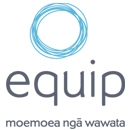 *Person’s Name*Date of Birth*NHI*NHIGender*Current Address*PhoneReferrer NameReferrer NameDate of IntroductionDate of IntroductionDate of IntroductionEmail/PhoneEmail/PhoneCurrent GPCurrent GPEmail/PhoneEmail/PhoneEmail/PhoneEmail/PhoneEmail/PhoneThese are just examples - we may be able to work with you on other things that are affecting, or could affect your wellbeingWhat would you like help with?These are just examples - we may be able to work with you on other things that are affecting, or could affect your wellbeingWhat would you like help with?These are just examples - we may be able to work with you on other things that are affecting, or could affect your wellbeingWhat would you like help with?These are just examples - we may be able to work with you on other things that are affecting, or could affect your wellbeingWhat would you like help with?These are just examples - we may be able to work with you on other things that are affecting, or could affect your wellbeingWhat would you like help with?These are just examples - we may be able to work with you on other things that are affecting, or could affect your wellbeingWhat would you like help with?These are just examples - we may be able to work with you on other things that are affecting, or could affect your wellbeingWhat would you like help with?Does this person communicate well in English?  Yes □  No□  If “no”, what is their main language?Does this person communicate well in English?  Yes □  No□  If “no”, what is their main language?Does this person communicate well in English?  Yes □  No□  If “no”, what is their main language?Does this person communicate well in English?  Yes □  No□  If “no”, what is their main language?Does this person communicate well in English?  Yes □  No□  If “no”, what is their main language?Does this person communicate well in English?  Yes □  No□  If “no”, what is their main language?Does this person communicate well in English?  Yes □  No□  If “no”, what is their main language?Has the person agreed to this introduction?Yes □ No □Has the person agreed to this introduction?Yes □ No □Has the person agreed to this introduction?Yes □ No □How will the first meeting be arranged?The person will call the team          □The team should call the person     □How will the first meeting be arranged?The person will call the team          □The team should call the person     □How will the first meeting be arranged?The person will call the team          □The team should call the person     □How will the first meeting be arranged?The person will call the team          □The team should call the person     □Has this person agreed to the team seeing information that will help them provide safe and effective support, and that they have rights regarding information recording sharing?Yes □ No □  Has this person agreed to the team seeing information that will help them provide safe and effective support, and that they have rights regarding information recording sharing?Yes □ No □  Has this person agreed to the team seeing information that will help them provide safe and effective support, and that they have rights regarding information recording sharing?Yes □ No □  How will the first meeting be arranged?The person will call the team          □The team should call the person     □How will the first meeting be arranged?The person will call the team          □The team should call the person     □How will the first meeting be arranged?The person will call the team          □The team should call the person     □How will the first meeting be arranged?The person will call the team          □The team should call the person     □